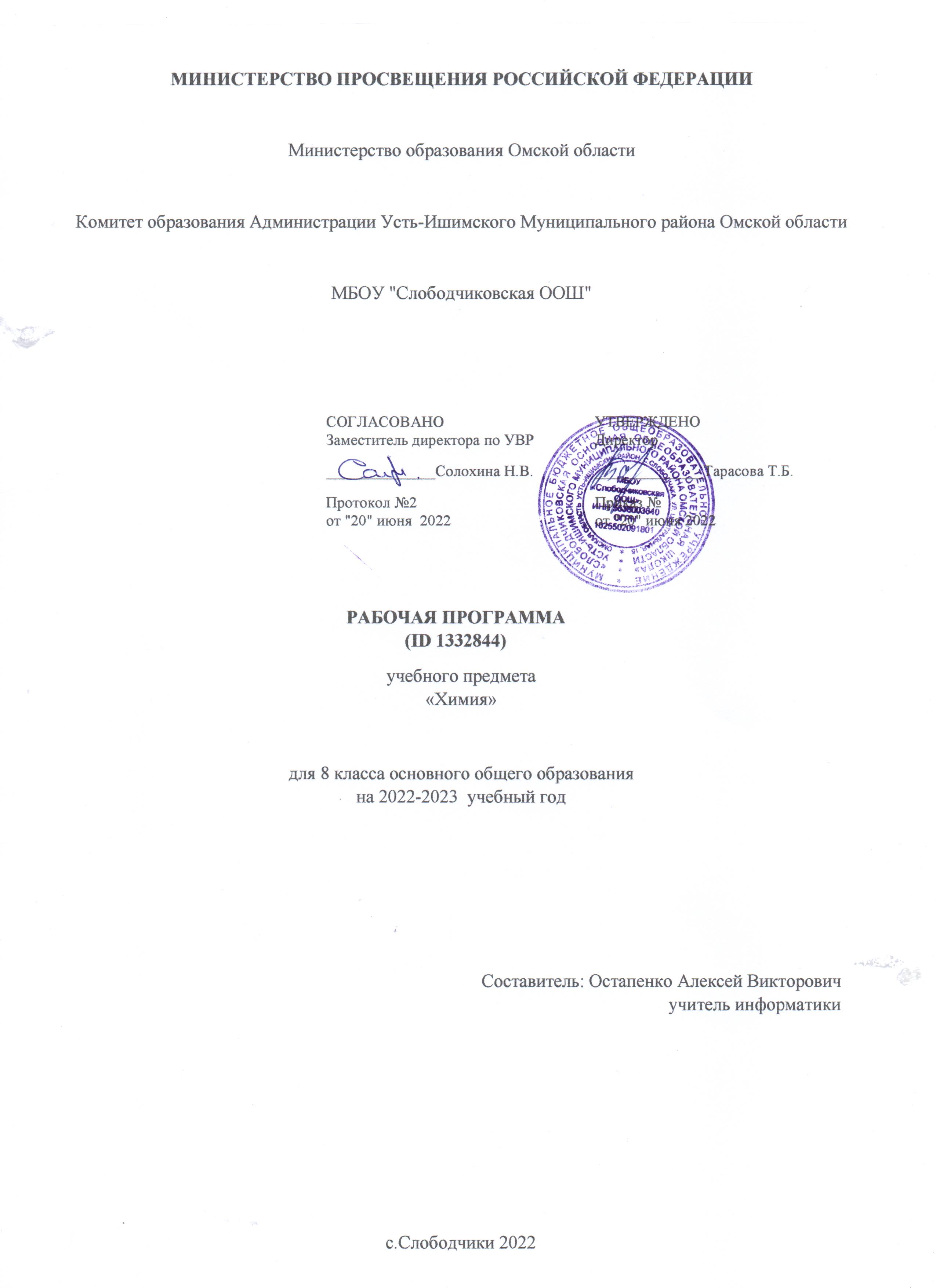 СОДЕРЖАНИЕ УЧЕБНОГО ПРЕДМЕТА 	Первоначальные химические понятия 
	Предмет химии. Роль химии в жизни человека. Тела и вещества. Физические свойства веществ. Агрегатное состояние веществ. Понятие о методах познания в химии. Химия в системе наук. Чистые вещества и смеси. Способы разделения смесей.	Атомы и молекулы. Химические элементы. Символы химических элементов. Простые и сложные вещества. Атомно-молекулярное учение.Химическая формула. Валентность атомов химических элементов. Закон постоянства состава веществ. Относительная атомная масса. Относительная молекулярная масса. Массовая доля химического элемента в соединении.Физические и химические явления. Химическая реакция и её признаки. Закон сохранения массы веществ. Химические уравнения. Классификация химических реакций (соединения, разложения, замещения, обмена).Химический эксперимент: знакомство с химической посудой, с правилами работы в лаборатории и приёмами обращения с лабораторным оборудованием; изучение и описание физических свойств образцов неорганических веществ; наблюдение физических (плавление воска, таяние льда, растирание сахара в ступке, кипение и конденсация воды) и химических (горение свечи, прокаливание медной проволоки, взаимодействие мела с кислотой) явлений, наблюдение и описание признаков протекания химических реакций (разложение сахара, взаимодействие серной кислоты с хлоридом бария, разложение гидроксида меди(II) при нагревании, взаимодействие железа с раствором соли меди(II)); изучение способов разделения смесей (с помощью магнита, фильтрование, выпаривание, 
дистилляция, хроматография), проведение очистки поваренной соли; наблюдение и описание результатов проведения опыта, иллюстрирующего закон сохранения массы; создание моделей молекул (шаростержневых).	Важнейшие представители неорганических веществ 
	Воздух — смесь газов. Состав воздуха. Кислород — элемент и простое вещество. Нахождение кислорода в природе, физические и химические свойства (реакции горения). Оксиды. Применение кислорода. Способы получения кислорода в лаборатории и промышленности. Круговорот кислорода в природе. Озон — аллотропная модификация кислорода.Тепловой эффект химической реакции, термохимические уравнения, экзо- и эндотермические реакции. Топливо: уголь и метан. Загрязнение воздуха, усиление парникового эффекта, разрушение озонового слоя.	Водород — элемент и простое вещество. Нахождение водорода в природе, физические и химические свойства, применение, способы получения. Кислоты и соли.	Количество вещества. Моль. Молярная масса. Закон Авогадро. Молярный объём газов. Расчёты по химическим уравне​ниям.Физические свойства воды. Вода как растворитель. Растворы. Насыщенные и ненасыщенные растворы. Растворимость веществ в воде.Массовая доля вещества в растворе. Химические свойства воды. Основания. Роль растворов в природе и в жизни человека. Круговорот воды в природе. Загрязнение природных вод. Охрана и очистка природных вод.Классификация неорганических соединений. Оксиды. Классификация оксидов: солеобразующие (основные, кислотные, амфотерные) и несолеобразующие. Номенклатура оксидов (международная и тривиальная). Физические и химические свойства оксидов. Получение оксидов.	Основания. Классификация оснований: щёлочи и нерастворимые основания. Номенклатура оснований (международная и тривиальная). Физические и химические свойства оснований.Получение оснований.Кислоты. Классификация кислот. Номенклатура кислот (международная и тривиальная).Физические и химические свойства кислот. Ряд активности металлов Н. Н. Бекетова. Получение кислот.	Соли. Номенклатура солей (международная и тривиальная). Физические и химические свойства солей. Получение солей.Генетическая связь между классами неорганических соединений.Химический эксперимент: качественное определение содержания кислорода в воздухе; получение, собирание, распознавание и изучение свойств кислорода; наблюдение взаимодействия веществ с кислородом и условия возникновения и прекращения горения (пожара); ознакомление с образцами оксидов и описание их свойств; получение, собирание, распознавание и изучение свойств водорода (горение); взаимодействие водорода с оксидом меди(II) (возможно использование видеоматериалов); наблюдение образцов веществ количеством 1 моль; исследование особенностей растворения веществ с различной растворимостью; приготовление растворов с определённой массовой долей 
растворённого вещества; взаимодействие воды с металлами (натрием и кальцием) (возможно использование видеоматериалов); определение растворов кислот и щелочей с помощью индикаторов; исследование образцов неорганических веществ различных классов; наблюдение изменения окраски индикаторов в растворах кислот и щелочей; изучение взаимодействия оксида меди(II) с раствором серной кислоты, кислот с металлами, реакций нейтрализации; получение нерастворимых оснований, вытеснение одного металла другим из раствора соли; решение экспериментальных задач по теме«Важнейшие классы неорганических соединений».Периодический закон и Периодическая система химических элементов Д. И. Менделеева.Строение атомов. Химическая связь. Окислительно-восстановительные реакции 
	Первые попытки классификации химических элементов. Понятие о группах сходных элементов (щелочные и щелочноземельные металлы, галогены, инертные газы). Элементы, которые образуют амфотерные оксиды и гидроксиды.Периодический закон. Периодическая система химических элементов Д. И. Менделеева.Короткопериодная и длиннопериодная формы Периодической системы химических элементов Д.И. Менделеева. Периоды и группы. Физический смысл порядкового номера, номеров периода и группы элемента.Строение атомов. Состав атомных ядер. Изотопы. Электроны. Строение электронных оболочек атомов первых 20 химических элементов Периодической системы Д. И. Менделеева. Характеристика химического элемента по его положению в Периодической системе Д. И. Менделеева.Закономерности изменения радиуса атомов химических элементов, металлических и 
неметаллических свойств по группам и периодам. Значение Периодического закона и Периодической системы химических элементов для развития науки и практики. Д. И. Менделеев — учёный и гражданин.	Химическая связь. Ковалентная (полярная и неполярная) связь. Электроотрицательность химических элементов. Ионная связь.	Степень окисления. Окислительно-восстановительные реакции. Процессы окисления и восстановления. Окислители и восстановители.Химический эксперимент: изучение образцов веществ металлов и неметаллов; взаимодействие гидроксида цинка с растворами кислот и щелочей; проведение опытов, иллюстрирующих примеры окислительно-восстановительных реакций (горение, реакции разложения, соединения).Межпредметные связи 
Реализация межпредметных связей при изучении химии в 8 классе осуществляется черезиспользование как общих естественно-научных понятий, так и понятий, являющихся системными для отдельных предметов естественно-научного цикла.Общие естественно-научные понятия: научный факт, гипотеза, теория, закон, анализ, синтез, классификация, периодичность, наблюдение, эксперимент, моделирование, измерение, модель, явление.Физика: материя, атом, электрон, протон, нейтрон, ион, нуклид, изотопы, радиоактивность, молекула, электрический заряд, вещество, тело, объём, агрегатное состояние вещества, газ, физические величины, единицы измерения, космос, планеты, звёзды, Солнце.Биология: фотосинтез, дыхание, биосфера.	География: атмосфера, гидросфера, минералы, горные породы, полезные ископаемые, топливо, водные ресурсы.ПЛАНИРУЕМЫЕ ОБРАЗОВАТЕЛЬНЫЕ РЕЗУЛЬТАТЫ	Изучение химии в 8 классе направлено на достижение обучающимися личностных, метапредметных и предметных результатов освоения учебного предмета.ЛИЧНОСТНЫЕ РЕЗУЛЬТАТЫЛичностные результаты освоения программы основного общего образования достигаются в ходе обучения химии в единстве учебной и воспитательной деятельности Организации в соответствии с традиционными российскими социокультурными и духовно-нравственными ценностями, принятыми в обществе правилами и нормами поведения и способствуют процессам самопознания, саморазвития и социализации обучающихся.	Личностные результаты отражают сформированность, в том числе в части: 
	Патриотического воспитания 
	1) ценностного отношения к отечественному культурному, историческому и научному наследию, понимания значения химической науки в жизни современного общества, способности владеть достоверной информацией о передовых достижениях и открытиях мировой и отечественной химии, заинтересованности в научных знаниях об устройстве мира и общества;	Гражданского воспитания 
	2) представления о социальных нормах и правилах межличностных отношений в коллективе, коммуникативной компетентности в общественно полезной, учебно-исследовательской, творческой и других видах деятельности; готовности к разно​образной совместной деятельности при выполнении учебных, познавательных задач, выполнении химических экспериментов, создании учебных проектов, стремления к взаимопониманию и взаимопомощи в процессе этой учебной деятельности; готовности оценивать своё поведение и поступки своих товарищей с позиции нравственных и правовых норм с учётом осознания последствий поступков;	Ценности научного познания 
	3) мировоззренческих представлений о веществе и химической реакции, соответствующих современному уровню развития науки и составляющих основу для понимания сущности научной картины мира; представлений об основных закономерностях развития природы, взаимосвязях человека с природной средой, о роли химии в познании этих закономерностей; 
	4) познавательных мотивов, направленных на получение новых знаний по химии, необходимых для объяснения наблюдаемых процессов и явлений; 
	5) познавательной, информационной и читательской культуры, в том числе навыков 
самостоятельной работы с учебными текстами, справочной литературой, доступными техническими средствами информационных технологий; 
	6) интереса к обучению и познанию, любознательности, готовности и способности к 
самообразованию, проектной и исследовательской деятельности, к осознанному выбору 
направленности и уровня обучения в дальнейшем;	Формирования культуры здоровья 
	7) осознания ценности жизни, ответственного отношения к своему здоровью, установки на здоровый образ жизни, осознания последствий и неприятия вредных привычек (употребления алкоголя, наркотиков, курения), необходимости соблюдения правил безопасности при обращении с химическими веществами в быту и реальной жизни;Трудового воспитания 
8) интереса к практическому изучению профессий и труда различного рода, уважение к труду ирезультатам трудовой деятельности, в том числе на основе применения предметных знаний по химии, осознанного выбора индивидуальной траектории продолжения образования с учётом личностных интересов и способности к химии, общественных интересов и потребностей; успешной 
профессиональной деятельности и развития необходимых умений; готовность адаптироваться в профессиональной среде;	Экологического воспитания 
	9) экологически целесообразного отношения к природе как источнику жизни на Земле, основе её существования, понимания ценности здорового и безопасного образа жизни, ответственного отношения к собственному физическому и психическому здоровью, осознания ценности соблюдения правил безопасного поведения при работе с веществами, а также в ситуациях, угрожающих здоровью и жизни людей; 
	10) способности применять знания, получаемые при изучении химии, для решения задач, связанных с окружающей природной средой, повышения уровня экологической культуры, осознания 
глобального характера экологических проблем и путей их решения посредством методов химии; 	11) экологического мышления, умения руководствоваться им в познавательной, коммуникативной и социальной практике.МЕТАПРЕДМЕТНЫЕ РЕЗУЛЬТАТЫВ составе метапредметных результатов выделяют значимые для формирования мировоззрения общенаучные понятия (закон, теория, принцип, гипотеза, факт, система, процесс, эксперимент и др.), которые используются в естественно-научных учебных предметах и позволяют на основе знаний из этих предметов формировать представление о целостной научной картине мира, и универсальные учебные действия (познавательные, коммуникативные, регулятивные), которые обеспечивают формирование готовности к самостоятельному планированию и осуществлению учебной 
деятельности.	Метапредметные результаты освоения образовательной программы по химии отражают овладение универсальными познавательными действиями, в том числе:	Базовыми логическими действиями 
	1) умением использовать приёмы логического мышления при освоении знаний: раскрывать смысл химических понятий (выделять их характерные признаки, устанавливать взаимо​связь с другими понятиями), использовать понятия для объяснения отдельных фактов и явлений; выбирать основания и критерии для классификации химических веществ и химических реакций; устанавливать причинно-следственные связи между объектами изучения; строить логические рассуждения (индуктивные, дедуктивные, по аналогии); делать выводы и заключения; 
	2) умением применять в процессе познания понятия (предметные и метапредметные), 
символические (знаковые) модели, используемые в химии, преобразовывать широко применяемые в химии модельные представления — химический знак (символ элемента), химическая формула и уравнение химической реакции — при решении учебно-познавательных задач; с учётом этих модельных представлений выявлять и характеризовать существенные признаки изучаемых объектов— химических веществ и химических реакций; выявлять общие закономерности, причинно-следственные связи и противоречия в изучаемых процессах и явлениях; предлагать критерии для выявления этих закономерностей и противоречий; самостоятельно выбирать способ решения учебной задачи (сравнивать несколько вариантов решения, выбирать наиболее подходящий с учётом самостоятельно выделенных критериев);Базовыми исследовательскими действиями	3) умением использовать поставленные вопросы в качестве инструмента познания, а также в качестве основы для формирования гипотезы по проверке правильности высказываемых суждений; 	4) приобретение опыта по планированию, организации и проведению ученических экспериментов: умение наблюдать за ходом процесса, самостоятельно прогнозировать его результат, формулировать обобщения и выводы по результатам проведённого опыта, исследования, составлять отчёт о проделанной работе;	Работой с информацией 
	5) умением выбирать, анализировать и интерпретировать информацию различных видов и форм представления, получаемую из разных источников (научно-популярная литература химического содержания, справочные пособия, ресурсы Интернета); критически оценивать противоречивую и недостоверную информацию; 
	6) умением применять различные методы и запросы при поиске и отборе информации и соответствующих данных, необхо​димых для выполнения учебных и познавательных задач опре​‐делённого типа; приобретение опыта в области использования информационно-коммуникативных технологий, овладение куль​турой активного использования различных поисковых систем; самостоятельно выбирать оптимальную форму представления информации и иллюстрировать решаемые задачи несложными схемами, диаграммами, другими формами графики и их 
комбинациями; 
	7) умением использовать и анализировать в процессе учебной и исследовательской деятельности информацию о влиянии промышленности, сельского хозяйства и транспорта на состояние окружающей природной среды;	Универсальными коммуникативными действиями 
	8) умением задавать вопросы (в ходе диалога и/или дискуссии) по существу обсуждаемой темы, формулировать свои предложения относительно выполнения предложенной задачи; 
	9) приобретение опыта презентации результатов выполнения химического эксперимента (лабораторного опыта, лабораторной работы по исследованию свойств веществ, учебного прое​к​та); 	10) заинтересованность в совместной со сверстниками познавательной и исследовательской деятельности при решении возникающих проблем на основе учёта общих интересов и согла​сования позиций (обсуждения, обмен мнениями, «мозговые штурмы», координация совместных действий, определение критериев по оценке качества выполненной работы и др.); 	Универсальными регулятивными действиями 
	11) умением самостоятельно определять цели деятельности, планировать, осуществлять, 
контролировать и при необходимости корректировать свою деятельность, выбирать наиболее эффективные способы решения учебных и познавательных задач, самостоятельно составлять или корректировать предложенный алгоритм действий при выполнении заданий с учётом получения новых знаний об изучаемых объектах — веществах и реакциях; оценивать соответствие полученного результата заявленной цели; 
	12) умением использовать и анализировать контексты, предлагаемые в условии заданий.ПРЕДМЕТНЫЕ РЕЗУЛЬТАТЫВ составе предметных результатов по освоению обязательного содержания, установленного данной примерной рабочей программой, выделяют: освоенные обучающимися научные знания, умения и способы действий, специфические для предметной области «Химия», виды деятельности по 
получению нового знания, его интерпретации, преобразованию и применению в различных учебных и новых ситуациях.Предметные результаты отражают сформированность у обучающихся следующих умений:	1)  раскрывать смысл основных химических понятий: атом, молекула, химический элемент, простое вещество, сложное вещество, смесь (однородная и неоднородная), валентность, от​носительная атомная и молекулярная масса, количество вещества, моль, молярная масса, массовая доля 
химического элемента в соединении, молярный объём, оксид, кислота, основание, соль, 
электроотрицательность, степень окисления, химическая реакция, классификация реакций: реакции соединения, реакции разложения, реакции замещения, реакции обмена, экзо- и эндотермические реакции; тепловой эффект реакции; ядро атома, электронный слой атома, атомная орбиталь, радиус атома, химическая связь, полярная и неполярная ковалентная связь, ионная связь, ион, катион, анион, раствор, массовая доля вещества (процентная концентрация) в растворе; 
	2)  иллюстрировать взаимосвязь основных химических понятий (см. п. 1) и применять эти понятия при описании веществ и их превращений; 
	3)  использовать химическую символику для составления формул веществ и уравнений химических реакций; 
	4)  определять валентность атомов элементов в бинарных соединениях; степень окисления элементов в бинарных соединениях; принадлежность веществ к определённому классу соединений по формулам; вид химической связи (ковалентная и ионная) в неорганических соединениях; 
	5)  раскрывать смысл Периодического закона Д. И. Менделеева: демонстрировать понимание периодической зависимости свойств химических элементов от их положения в Периодической системе; законов сохранения массы веществ, постоянства состава, атомно-молекулярного учения, закона Авогадро; описывать и характеризовать табличную форму Периодической системы 
химических элементов: различать понятия «главная подгруппа (А-группа)» и «побочная подгруппа (Б-группа)», малые и большие периоды; соотносить обозначения, которые имеются в таблице
«Периодическая система химических элементов Д. И. Менделеева» с числовыми характеристиками строения атомов химических элементов (состав и заряд ядра, общее число электронов и 
распределение их по электронным слоям); 
	6)  классифицировать химические элементы; неорганические вещества; химические реакции (по числу и составу участвующих в реакции веществ, по тепловому эффекту); 
	7)  характеризовать (описывать) общие химические свойства веществ различных классов, подтверждая описание примерами молекулярных уравнений соответствующих химических реакций; 	8)  прогнозировать свойства веществ в зависимости от их качественного состава; возможности протекания химических превращений в различных условиях; 
	9)  вычислять относительную молекулярную и молярную массы веществ; массовую долю 
химического элемента по формуле соединения; массовую долю вещества в растворе; проводить расчёты по уравнению химической реакции; 
	10) применять основные операции мыслительной деятельности — анализ и синтез, сравнение, обобщение, систематизацию, классификацию, выявление причинно-следственных связей — для изучения свойств веществ и химических реакций; естественно-научные методы познания —
наблюдение, измерение, моделирование, эксперимент (реальный и мысленный); 
	11) следовать правилам пользования химической посудой и лабораторным оборудованием, а также правилам обращения с веществами в соответствии с инструкциями по выполнению лабораторных химических опытов по получению и собиранию газообразных веществ (водорода и кислорода), приготовлению растворов с определённой массовой долей растворённого вещества; планировать и проводить химические эксперименты по распознаванию растворов щелочей и кислот с помощью индикаторов (лакмус, фенолфталеин, метилоранж и др.).ТЕМАТИЧЕСКОЕ ПЛАНИРОВАНИЕ ПОУРОЧНОЕ ПЛАНИРОВАНИЕ УЧЕБНО-МЕТОДИЧЕСКОЕ ОБЕСПЕЧЕНИЕ ОБРАЗОВАТЕЛЬНОГО ПРОЦЕССА ОБЯЗАТЕЛЬНЫЕ УЧЕБНЫЕ МАТЕРИАЛЫ ДЛЯ УЧЕНИКА 
Введите свой вариант: 
МЕТОДИЧЕСКИЕ МАТЕРИАЛЫ ДЛЯ УЧИТЕЛЯ 
ЦИФРОВЫЕ ОБРАЗОВАТЕЛЬНЫЕ РЕСУРСЫ И РЕСУРСЫ СЕТИ ИНТЕРНЕТМАТЕРИАЛЬНО-ТЕХНИЧЕСКОЕ ОБЕСПЕЧЕНИЕ ОБРАЗОВАТЕЛЬНОГО ПРОЦЕССА УЧЕБНОЕ ОБОРУДОВАНИЕ 
ОБОРУДОВАНИЕ ДЛЯ ПРОВЕДЕНИЯ ЛАБОРАТОРНЫХ, ПРАКТИЧЕСКИХ РАБОТ, ДЕМОНСТРАЦИЙ№
п/пНаименование разделов и тем программыКоличество часовКоличество часовКоличество часовДата 
изученияВиды деятельностиВиды, формы контроляЭлектронные 
(цифровые) 
образовательные ресурсы№
п/пНаименование разделов и тем программывсегоконтрольные работыпрактические работыДата 
изученияВиды деятельностиВиды, формы контроляЭлектронные 
(цифровые) 
образовательные ресурсыРаздел 1. Первоначальные химические понятияРаздел 1. Первоначальные химические понятияРаздел 1. Первоначальные химические понятияРаздел 1. Первоначальные химические понятияРаздел 1. Первоначальные химические понятияРаздел 1. Первоначальные химические понятияРаздел 1. Первоначальные химические понятияРаздел 1. Первоначальные химические понятияРаздел 1. Первоначальные химические понятия1.1.Химия — важная область 
естествознания и практической деятельности человека511Раскрывать смысл изучаемых понятий; 
Раскрывать роль химии в природе и жизни человека, её связь с другими науками; Различать чистые вещества и смеси; однородные и неоднородные смеси; 
Различать физические и химические явления; 
Определять признаки химических реакций и условия их протекания; 
Следовать правилам пользования химической посудой и лабораторным 
оборудованием, а также правилам обращения с химическими веще​ствами в 
соответствии с инструкциями по выполнению практических работ; 
Планировать и проводить химический эксперимент по изучению и описанию физических свойств веществ, способов разделения смесей веществ; 
Использовать при выполнении учеб​ных заданий и в процессе исследовательской деятельности научно-популярную литературу химического содержания, справочные материалы, ресурсы Интернета; 
Выстраивать развёрнутые письменные и устные ответы с опорой на информацию из учебника и справочных материалов, грамотно использовать изученный понятийный аппарат курса химии;Устный опрос; Контрольная 
работа; 
Практическая 
работа; 
Самооценка с 
использованием«Оценочного 
листа»;РЭШ 
ЯКласс 
Яндекс.Учебник1.2.Вещества 
и химические реакции1522Применять естественно-научные методы познания (в том числе наблюдение, моделирование, эксперимент) и основные операции мыслительной деятельности (сравнение, классификация) для изучения веществ и химических реакций; 
Раскрывать смысл изучаемых понятий и законов и применять эти понятия при описании свойств веществ и их превращений; 
Различать физические и химические явления, объяснять их сущность с точки зрения атомно-молекулярного учения; 
Определять признаки химических реакций, условия их протекания; 
Объяснять сущность физических и химических явлений с точки зрения атомно-молекулярного учения; 
Классифицировать химические реакции (по числу и составу реагирующих и 
образующихся веществ); 
Составлять формулы бинарных веществ по валентности и определять валентность по формулам веществ; 
Расставлять коэффициенты в уравнениях химических реакций; 
Следовать правилам пользования химической посудой и лабораторным 
оборудованием, а также правилам обращения с веществами в соответствии с 
инструкциями по выполнению лабораторных химических опытов; 
Использовать при выполнении учебных заданий и в процессе исследовательской деятельности научно-популярную литературу химического содержания, спра​воч​ные материалы, ресурсы Интер​нета; 
Выстраивать развёрнутые письменные и устные ответы с опорой на информацию из учебника и справочных материалов, грамотно использовать изученный понятийный аппарат курса химии;Устный опрос; Письменный 
контроль; 
Контрольная 
работа; 
Практическая 
работа; 
Тестирование; 
Самооценка с 
использованием«Оценочного 
листа»;РЭШ 
ЯКласс 
Яндекс.УчебникИтого по разделуИтого по разделу20Раздел 2. Важнейшие представители неорганических веществРаздел 2. Важнейшие представители неорганических веществРаздел 2. Важнейшие представители неорганических веществРаздел 2. Важнейшие представители неорганических веществРаздел 2. Важнейшие представители неорганических веществРаздел 2. Важнейшие представители неорганических веществРаздел 2. Важнейшие представители неорганических веществРаздел 2. Важнейшие представители неорганических веществРаздел 2. Важнейшие представители неорганических веществ2.1.Воздух. Кислород. Понятие об оксидах51Раскрывать смысл изучаемых понятий и применять эти понятия при описании свойств веществ и их превращений; 
Характеризовать (описывать) состав воздуха, физические и хи​мические свойства кислорода, способы его получения, применение и значение в природе и жизни человека; 
Сравнивать реакции горения и медленного окисления; 
Собирать приборы для получения кислорода (вытеснением воды и воздуха); Распознавать опытным путём кислород; 
Использовать химическую символику для составления формул веществ, 
молекулярных уравнений химических реакций с участием кислорода; 
Объяснять сущность экологических проблем, связанных с загрязнением воздуха; Следовать правилам безопасной работы в лаборатории при исполь​зовании 
химической посуды и оборудования, а также правилам обращения с горючими веществами в быту; 
Планировать и осуществлять на практике химические эксперименты, проводить наблюдения, делать выводы по результатам экспери​мента; 
Участвовать в совместной работе в группе; 
Использовать при выполнении учебных заданий и в процессе исследовательской деятельности научно-популярную литературу химического содержания, справочные материалы, ресурсы Интернета; 
Выстраивать развёрнутые письменные и устные ответы с опорой на информацию из учебника и справочных материалов, грамотно использовать изученный понятийный аппарат курса химии;Устный опрос; Практическая 
работа; 
Самооценка с 
использованием«Оценочного 
листа»;РЭШ 
ЯКласс 
Яндекс.Учебник2.2.Водород.Понятие о кислотах и солях51Раскрывать смысл изучаемых понятий и применять эти понятия при описании свойств веществ и их превращений; 
Характеризовать (описывать) физические и химические свойства водорода, способы его получения, применение; 
Собирать прибор для получения водорода; 
Использовать химическую симво​лику для составления формул веществ, 
молекулярных уравнений хими​ческих реакций с участием водорода; 
Следовать правилам безопасной работы в лаборатории при исполь​зовании 
химической посуды и оборудования, а также правилам обращения с горючими веществами в быту; 
Планировать и осуществлять на практике химические эксперименты, проводить наблюдения, делать выводы по результатам эксперимента; 
Участвовать в совместной работе в группе;Устный опрос; Практическая 
работа; 
Самооценка с 
использованием«Оценочного 
листа»;РЭШ 
ЯКласс 
Яндекс.Учебник2.3.Количественные отношения в химии41Раскрывать смысл изучаемых понятий и применять эти понятия, а также изученные законы и теории для решения расчётных задач; 
Вычислять молярную массу веществ; количество вещества, объём газа, массу вещества; 
Проводить расчёты по уравнениям химических реакций: количества, объёма, массы вещества по известному количеству, объёму, массе реагентов или продуктов реакции; 
Выстраивать развёрнутые письменные и устные ответы с опорой на информацию из учебника и справочных материалов, грамотно использовать изученный понятийный аппарат курса химии;Практическая 
работа; 
Тестирование; 
Самооценка с 
использованием«Оценочного 
листа»;РЭШ 
ЯКласс 
Яндекс.Учебник2.4.Вода. Растворы. Понятие об основаниях51Раскрывать смысл изучаемых понятий и применять эти понятия при описании свойств веществ и их превращений; 
Характеризовать физические и химические свойства воды, её роль как растворителя в природных процессах; 
Составлять уравнения химических реакций с участием воды; 
Объяснять сущность экологических проблем, связанных с загрязнением природных вод, способы очистки воды от примесей, меры по охране вод от загрязнения; 
Планировать и осуществлять на практике химические эксперименты, проводить наблюдения, делать выводы по результатам эксперимента; 
Следовать правилам безопасной работы в лаборатории при использовании 
химической посуды и оборудования; 
Проводить вычисления с применением понятия «массовая доля вещества в растворе»; Использовать при выполнении учебных заданий и в процессе исследовательской деятельности научно-популярную литературу химического содержания, справочные материалы, ресурсы Интернета;Письменный 
контроль; 
Практическая 
работа; 
Самооценка с 
использованием«Оценочного 
листа»;РЭШ 
ЯКласс 
Яндекс.Учебник2.5.Основные классы неорганических соединений1111Классифицировать изучаемые вещества по составу и свойствам; 
Составлять формулы оксидов, кислот, оснований, солей и называть их по 
международной номенклатуре; 
Прогнозировать свойства веществ на основе общих химических свойств изученных классов/групп веществ, к которым они относятся; 
Составлять молекулярные уравнения реакций, иллюстрирующих химические свойства и способы получения веществ изученных классов/групп, а также 
подтверждающих генетическую взаимосвязь между ними.; 
Производить вычисления по уравнениям химических реакций; 
Планировать и осуществлять на практике химические эксперименты, проводить наблюдения, делать выводы по результатам эксперимента; 
Следовать правилам безопасной работы в лаборатории при использовании 
химической посуды и оборудования; 
Использовать при выполнении учебных заданий и в процессе исследовательской деятельности научно-популярную литературу химического содержания, справочные материалы, ресурсы Интернета; 
Выстраивать развёрнутые письменные и устные ответы с опорой на информацию из учебника и справочных материалов, грамотно использовать изученный понятийный аппарат курса химии;Устный опрос; Контрольная 
работа; 
Практическая 
работа; 
Тестирование; 
Самооценка с 
использованием«Оценочного 
листа»;РЭШ 
ЯКласс 
Яндекс.УчебникИтого по разделуИтого по разделу30Раздел 3. Периодический закон и Периодическая система химических элементов Д. И. Менделеева. 
Строение атомов. Химическая связь. Окислительно-восстановительные реакцииРаздел 3. Периодический закон и Периодическая система химических элементов Д. И. Менделеева. 
Строение атомов. Химическая связь. Окислительно-восстановительные реакцииРаздел 3. Периодический закон и Периодическая система химических элементов Д. И. Менделеева. 
Строение атомов. Химическая связь. Окислительно-восстановительные реакцииРаздел 3. Периодический закон и Периодическая система химических элементов Д. И. Менделеева. 
Строение атомов. Химическая связь. Окислительно-восстановительные реакцииРаздел 3. Периодический закон и Периодическая система химических элементов Д. И. Менделеева. 
Строение атомов. Химическая связь. Окислительно-восстановительные реакцииРаздел 3. Периодический закон и Периодическая система химических элементов Д. И. Менделеева. 
Строение атомов. Химическая связь. Окислительно-восстановительные реакцииРаздел 3. Периодический закон и Периодическая система химических элементов Д. И. Менделеева. 
Строение атомов. Химическая связь. Окислительно-восстановительные реакцииРаздел 3. Периодический закон и Периодическая система химических элементов Д. И. Менделеева. 
Строение атомов. Химическая связь. Окислительно-восстановительные реакцииРаздел 3. Периодический закон и Периодическая система химических элементов Д. И. Менделеева. 
Строение атомов. Химическая связь. Окислительно-восстановительные реакции3.1.Периодический закон и Периодическая система химических элементов 
Д. И. Менделе​ева. Строение атома711Раскрывать смысл периодического закона; 
Понимать существование периодической зависимости свойств химических элементов (изменение радиусов атомов и электроотрицательности) и их соединений от 
положения в пе​риодической системе и строения атома; 
Устанавливать связь между положением элемента в периодической системе и строением его атома (состав и заряд ядра, общее число электронов и распределение их по электронным слоям); 
Прогнозировать характер изменения свойств элементов и их соединений по группам и периодам Периодической системы; 
Характеризовать химические элементы первых трёх периодов, калия, кальция по их положению в Периодической системе Д. И. Менделеева; 
Следовать правилам безопасной работы в лаборатории при использовании 
химической посуды и оборудования; 
Выстраивать развёрнутые письменные и устные ответы с опорой на информацию из учебника и справочных материалов, грамотно использовать изученный понятийный аппарат курса химии; 
Использовать при выполнении учебных заданий тексты учебника, справочные материалы (Периодическую систему химических элементов Д. И. Менделеева, таблицу растворимости кислот, оснований и солей в воде, электрохимический ряд напряжений металлов); 
Использовать при выполнении учебных заданий и в процессе исследовательской деятельности научно-популярную литературу химического содержания, справочные материалы, ресурсы Интернета;Письменный 
контроль; 
Контрольная 
работа; 
Практическая работа; 
Тестирование;РЭШ 
ЯКласс 
Яндекс.Учебник3.2.Химическая связь. Окислительно-восстановительные реакции811Итого по разделу:Итого по разделу:15Резервное времяРезервное время3ОБЩЕЕ КОЛИЧЕСТВО ЧАСОВ ПО ПРОГРАММЕОБЩЕЕ КОЛИЧЕСТВО ЧАСОВ ПО ПРОГРАММЕ68610№
п/пТема урокаКоличество часовКоличество часовКоличество часовДата 
изученияВиды, формы контроля№
п/пТема урокавсего контрольные работыпрактические работыДата 
изученияВиды, формы контроля1.12.13.14.15.16.17.18.19.110.111.112.113.114.115.116.117.118.119.120.121.122.123.124.125.126.127.128.129.130.131.132.133.134.135.136.137.138.139.140.141.142.143.144.145.146.147.148.149.150.151.152.153.154.155.156.157.158.159.160.161.162.163.164.165.166.167.168.1ОБЩЕЕ КОЛИЧЕСТВО ЧАСОВ ПО ПРОГРАММЕОБЩЕЕ КОЛИЧЕСТВО ЧАСОВ ПО ПРОГРАММЕ687